МИНИСТЕРСТВО ОБРАЗОВАНИЯ РФЮЖНЫЙ ФЕДЕРАЛЬНЫЙ УНИВЕРСИТЕТИнститут компьютерных технологий и информационнойбезопасностиКафедра МОП ЭВМ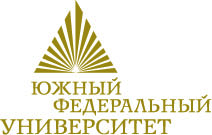 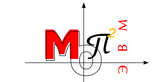 Отчетпо контрольной работепо курсуПрограммное обеспечениекорпоративных системВыполнил: ст-т гр. Номер группыФИОПроверил: доцент каф. МОП ЭВМСкороход С.В.Таганрог 2016г